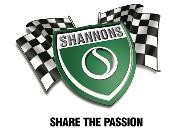 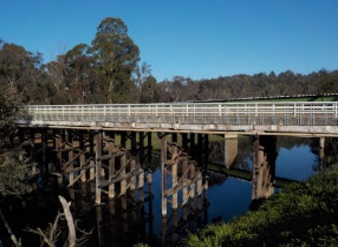 2019 Ulysses Odyssey in BridgetownHosted by Mandurah Murray.Date: 	Saturday 28th —Monday 30th September.Location: 	Bridgetown Sports Ground, available from midday Friday 27th—30th September   2019	Les Woodhead Ave. off Bridgetown - Boyup Brook Rd. WAEnquiries:	Ian 0413 513 049, Sandra 0413 513 039, Brian 0413 301 441 or email mmugsec@hotmail.com REGISTRATION DETAILS: (Please print clearly).   NOTE: Email must be supplied if receipt required.REGISTRATION DETAILS: (Please print clearly).   NOTE: Email must be supplied if receipt required.REGISTRATION DETAILS: (Please print clearly).   NOTE: Email must be supplied if receipt required.REGISTRATION DETAILS: (Please print clearly).   NOTE: Email must be supplied if receipt required.REGISTRATION DETAILS: (Please print clearly).   NOTE: Email must be supplied if receipt required.REGISTRATION DETAILS: (Please print clearly).   NOTE: Email must be supplied if receipt required.REGISTRATION DETAILS: (Please print clearly).   NOTE: Email must be supplied if receipt required.REGISTRATION DETAILS: (Please print clearly).   NOTE: Email must be supplied if receipt required.REGISTRATION DETAILS: (Please print clearly).   NOTE: Email must be supplied if receipt required.REGISTRATION DETAILS: (Please print clearly).   NOTE: Email must be supplied if receipt required.REGISTRATION DETAILS: (Please print clearly).   NOTE: Email must be supplied if receipt required.SurnameFirst nameFirst nameAddressHome phoneHome phoneMobileMobileMobileEmail Email Email receipt Y / N        Email receipt Y / N        Ulysses Membership No.Ulysses Membership No.Usual BranchUsual BranchPartner / Guest / Pillion Details:Partner / Guest / Pillion Details:Partner / Guest / Pillion Details:Partner / Guest / Pillion Details:Partner / Guest / Pillion Details:Partner / Guest / Pillion Details:Partner / Guest / Pillion Details:Partner / Guest / Pillion Details:Partner / Guest / Pillion Details:Partner / Guest / Pillion Details:Partner / Guest / Pillion Details:SurnameFirst nameFirst nameAddressHome phoneHome phoneMobileMobileMobileEmail Email Email receipt Y / N Email receipt Y / N Ulysses Membership No.Ulysses Membership No.Usual BranchUsual BranchREGISTRATION FEE:REGISTRATION FEE:REGISTRATION FEE:REGISTRATION FEE:REGISTRATION FEE:REGISTRATION FEE:REGISTRATION FEE:REGISTRATION FEE:REGISTRATION FEE:REGISTRATION FEE:REGISTRATION FEE:No. of peopleTOTALTOTALRegistration $35.00 per person, excluding cost of meals.NOTE: Cannot guarantee patches if registering after 27th August 2019.Registration $35.00 per person, excluding cost of meals.NOTE: Cannot guarantee patches if registering after 27th August 2019.Registration $35.00 per person, excluding cost of meals.NOTE: Cannot guarantee patches if registering after 27th August 2019.Registration $35.00 per person, excluding cost of meals.NOTE: Cannot guarantee patches if registering after 27th August 2019.Registration $35.00 per person, excluding cost of meals.NOTE: Cannot guarantee patches if registering after 27th August 2019.Registration $35.00 per person, excluding cost of meals.NOTE: Cannot guarantee patches if registering after 27th August 2019.Registration $35.00 per person, excluding cost of meals.NOTE: Cannot guarantee patches if registering after 27th August 2019.Registration $35.00 per person, excluding cost of meals.NOTE: Cannot guarantee patches if registering after 27th August 2019.$$Camping / RV unpowered sites Flat Rate $20.00 per person covers Fri, Sat & Sun nights.                           Camping / RV unpowered sites Flat Rate $20.00 per person covers Fri, Sat & Sun nights.                           Camping / RV unpowered sites Flat Rate $20.00 per person covers Fri, Sat & Sun nights.                           Camping / RV unpowered sites Flat Rate $20.00 per person covers Fri, Sat & Sun nights.                           Camping / RV unpowered sites Flat Rate $20.00 per person covers Fri, Sat & Sun nights.                           Camping / RV unpowered sites Flat Rate $20.00 per person covers Fri, Sat & Sun nights.                           Camping / RV unpowered sites Flat Rate $20.00 per person covers Fri, Sat & Sun nights.                           Camping / RV unpowered sites Flat Rate $20.00 per person covers Fri, Sat & Sun nights.                           $$Wine & Cidery Tour. $10.00 Excludes cost of food.Wine & Cidery Tour. $10.00 Excludes cost of food.Wine & Cidery Tour. $10.00 Excludes cost of food.Wine & Cidery Tour. $10.00 Excludes cost of food.Wine & Cidery Tour. $10.00 Excludes cost of food.Wine & Cidery Tour. $10.00 Excludes cost of food.Wine & Cidery Tour. $10.00 Excludes cost of food.Wine & Cidery Tour. $10.00 Excludes cost of food.$$MEALS: (Optional) We can only cater for meals pre-ordered and pre-paid on registration form.MEALS: (Optional) We can only cater for meals pre-ordered and pre-paid on registration form.MEALS: (Optional) We can only cater for meals pre-ordered and pre-paid on registration form.MEALS: (Optional) We can only cater for meals pre-ordered and pre-paid on registration form.MEALS: (Optional) We can only cater for meals pre-ordered and pre-paid on registration form.MEALS: (Optional) We can only cater for meals pre-ordered and pre-paid on registration form.MEALS: (Optional) We can only cater for meals pre-ordered and pre-paid on registration form.MEALS: (Optional) We can only cater for meals pre-ordered and pre-paid on registration form.MEALS: (Optional) We can only cater for meals pre-ordered and pre-paid on registration form.MEALS: (Optional) We can only cater for meals pre-ordered and pre-paid on registration form.MEALS: (Optional) We can only cater for meals pre-ordered and pre-paid on registration form.Friday Night: Eat out in town or better still bring in your take away and have a beverage with friends at the Sports Ground Social Hall. Bar Facilities available from 5.30 pm.Friday Night: Eat out in town or better still bring in your take away and have a beverage with friends at the Sports Ground Social Hall. Bar Facilities available from 5.30 pm.Friday Night: Eat out in town or better still bring in your take away and have a beverage with friends at the Sports Ground Social Hall. Bar Facilities available from 5.30 pm.Friday Night: Eat out in town or better still bring in your take away and have a beverage with friends at the Sports Ground Social Hall. Bar Facilities available from 5.30 pm.Friday Night: Eat out in town or better still bring in your take away and have a beverage with friends at the Sports Ground Social Hall. Bar Facilities available from 5.30 pm.Friday Night: Eat out in town or better still bring in your take away and have a beverage with friends at the Sports Ground Social Hall. Bar Facilities available from 5.30 pm.Friday Night: Eat out in town or better still bring in your take away and have a beverage with friends at the Sports Ground Social Hall. Bar Facilities available from 5.30 pm.Friday Night: Eat out in town or better still bring in your take away and have a beverage with friends at the Sports Ground Social Hall. Bar Facilities available from 5.30 pm.Friday Night: Eat out in town or better still bring in your take away and have a beverage with friends at the Sports Ground Social Hall. Bar Facilities available from 5.30 pm.Friday Night: Eat out in town or better still bring in your take away and have a beverage with friends at the Sports Ground Social Hall. Bar Facilities available from 5.30 pm.Friday Night: Eat out in town or better still bring in your take away and have a beverage with friends at the Sports Ground Social Hall. Bar Facilities available from 5.30 pm.DIETARY  REQUIREMENTS :                                                                                   DIETARY  REQUIREMENTS :                                                                                   DIETARY  REQUIREMENTS :                                                                                   DIETARY  REQUIREMENTS :                                                                                   DIETARY  REQUIREMENTS :                                                                                   DIETARY  REQUIREMENTS :                                                                                   DIETARY  REQUIREMENTS :                                                                                   DIETARY  REQUIREMENTS :                                                                                   No. of peopleTOTALTOTALSaturday Breakfast, Bacon & Egg Butty / Fruit & Cereals.                 $10.00Saturday Breakfast, Bacon & Egg Butty / Fruit & Cereals.                 $10.00Saturday Breakfast, Bacon & Egg Butty / Fruit & Cereals.                 $10.00Saturday Breakfast, Bacon & Egg Butty / Fruit & Cereals.                 $10.00Saturday Breakfast, Bacon & Egg Butty / Fruit & Cereals.                 $10.00Saturday Breakfast, Bacon & Egg Butty / Fruit & Cereals.                 $10.00Saturday Breakfast, Bacon & Egg Butty / Fruit & Cereals.                 $10.00Saturday Breakfast, Bacon & Egg Butty / Fruit & Cereals.                 $10.00$$Saturday Night Dinner in the Town Hall   $35.003 Course Banquet Dinner served to tables. Bar Facilities Available.   $35.00Saturday Night Dinner in the Town Hall   $35.003 Course Banquet Dinner served to tables. Bar Facilities Available.   $35.00Saturday Night Dinner in the Town Hall   $35.003 Course Banquet Dinner served to tables. Bar Facilities Available.   $35.00Saturday Night Dinner in the Town Hall   $35.003 Course Banquet Dinner served to tables. Bar Facilities Available.   $35.00Saturday Night Dinner in the Town Hall   $35.003 Course Banquet Dinner served to tables. Bar Facilities Available.   $35.00Saturday Night Dinner in the Town Hall   $35.003 Course Banquet Dinner served to tables. Bar Facilities Available.   $35.00Saturday Night Dinner in the Town Hall   $35.003 Course Banquet Dinner served to tables. Bar Facilities Available.   $35.00Saturday Night Dinner in the Town Hall   $35.003 Course Banquet Dinner served to tables. Bar Facilities Available.   $35.00$$Sunday Breakfast, Bacon & Egg Butty / Fruit & Cereals.                  $10.00Sunday Breakfast, Bacon & Egg Butty / Fruit & Cereals.                  $10.00Sunday Breakfast, Bacon & Egg Butty / Fruit & Cereals.                  $10.00Sunday Breakfast, Bacon & Egg Butty / Fruit & Cereals.                  $10.00Sunday Breakfast, Bacon & Egg Butty / Fruit & Cereals.                  $10.00Sunday Breakfast, Bacon & Egg Butty / Fruit & Cereals.                  $10.00Sunday Breakfast, Bacon & Egg Butty / Fruit & Cereals.                  $10.00Sunday Breakfast, Bacon & Egg Butty / Fruit & Cereals.                  $10.00$$Sunday Night Dinner at the Sports Ground                                    $35.00Barbecue Dinner/Fruit & Ice cream.  Bar Facilities Available.Sunday Night Dinner at the Sports Ground                                    $35.00Barbecue Dinner/Fruit & Ice cream.  Bar Facilities Available.Sunday Night Dinner at the Sports Ground                                    $35.00Barbecue Dinner/Fruit & Ice cream.  Bar Facilities Available.Sunday Night Dinner at the Sports Ground                                    $35.00Barbecue Dinner/Fruit & Ice cream.  Bar Facilities Available.Sunday Night Dinner at the Sports Ground                                    $35.00Barbecue Dinner/Fruit & Ice cream.  Bar Facilities Available.Sunday Night Dinner at the Sports Ground                                    $35.00Barbecue Dinner/Fruit & Ice cream.  Bar Facilities Available.Sunday Night Dinner at the Sports Ground                                    $35.00Barbecue Dinner/Fruit & Ice cream.  Bar Facilities Available.Sunday Night Dinner at the Sports Ground                                    $35.00Barbecue Dinner/Fruit & Ice cream.  Bar Facilities Available.$$Monday Breakfast, Bacon & Egg Butty / Fruit & Cereals.                 $10.00Monday Breakfast, Bacon & Egg Butty / Fruit & Cereals.                 $10.00Monday Breakfast, Bacon & Egg Butty / Fruit & Cereals.                 $10.00Monday Breakfast, Bacon & Egg Butty / Fruit & Cereals.                 $10.00Monday Breakfast, Bacon & Egg Butty / Fruit & Cereals.                 $10.00Monday Breakfast, Bacon & Egg Butty / Fruit & Cereals.                 $10.00Monday Breakfast, Bacon & Egg Butty / Fruit & Cereals.                 $10.00Monday Breakfast, Bacon & Egg Butty / Fruit & Cereals.                 $10.00$$Total Cost.Total Cost.Total Cost.Total Cost.Total Cost.Total Cost.Total Cost.Total Cost.Total Cost.$$REGISTRATION PAYMENT METHODS: REGISTRATION PAYMENT METHODS: REGISTRATION PAYMENT METHODS: REGISTRATION PAYMENT METHODS: REGISTRATION PAYMENT METHODS: REGISTRATION PAYMENT METHODS: REGISTRATION PAYMENT METHODS: REGISTRATION PAYMENT METHODS: REGISTRATION PAYMENT METHODS: REGISTRATION PAYMENT METHODS: REGISTRATION PAYMENT METHODS: Online Bank Transfer – Please be careful when entering details for your transfer.Online Bank Transfer – Please be careful when entering details for your transfer.Online Bank Transfer – Please be careful when entering details for your transfer.Online Bank Transfer – Please be careful when entering details for your transfer.Online Bank Transfer – Please be careful when entering details for your transfer.Online Bank Transfer – Please be careful when entering details for your transfer.Online Bank Transfer – Please be careful when entering details for your transfer.Online Bank Transfer – Please be careful when entering details for your transfer.Online Bank Transfer – Please be careful when entering details for your transfer.Online Bank Transfer – Please be careful when entering details for your transfer.Online Bank Transfer – Please be careful when entering details for your transfer.BSB No -   633 000BSB No -   633 000BSB No -   633 000Account No -   165575416Account No -   165575416Account Name – Bridgetown Odyssey AccountAccount Name – Bridgetown Odyssey AccountAccount Name – Bridgetown Odyssey AccountAccount Name – Bridgetown Odyssey AccountAccount Name – Bridgetown Odyssey AccountAccount Name – Bridgetown Odyssey AccountPLEASE ENTER your Ulysses Member Number for the reference informationPLEASE ENTER your Ulysses Member Number for the reference informationPLEASE ENTER your Ulysses Member Number for the reference informationPLEASE ENTER your Ulysses Member Number for the reference informationPLEASE ENTER your Ulysses Member Number for the reference informationPLEASE ENTER your Ulysses Member Number for the reference informationPLEASE ENTER your Ulysses Member Number for the reference informationPLEASE ENTER your Ulysses Member Number for the reference informationPLEASE ENTER your Ulysses Member Number for the reference informationPLEASE ENTER your Ulysses Member Number for the reference informationPLEASE ENTER your Ulysses Member Number for the reference informationCheque - Make Payable to “Bridgetown Odyssey Account”       Alternatively, Use Online bank transfer methodCheque - Make Payable to “Bridgetown Odyssey Account”       Alternatively, Use Online bank transfer methodCheque - Make Payable to “Bridgetown Odyssey Account”       Alternatively, Use Online bank transfer methodCheque - Make Payable to “Bridgetown Odyssey Account”       Alternatively, Use Online bank transfer methodCheque - Make Payable to “Bridgetown Odyssey Account”       Alternatively, Use Online bank transfer methodCheque - Make Payable to “Bridgetown Odyssey Account”       Alternatively, Use Online bank transfer methodCheque - Make Payable to “Bridgetown Odyssey Account”       Alternatively, Use Online bank transfer methodCheque - Make Payable to “Bridgetown Odyssey Account”       Alternatively, Use Online bank transfer methodCheque - Make Payable to “Bridgetown Odyssey Account”       Alternatively, Use Online bank transfer methodCheque - Make Payable to “Bridgetown Odyssey Account”       Alternatively, Use Online bank transfer methodCheque - Make Payable to “Bridgetown Odyssey Account”       Alternatively, Use Online bank transfer methodAttach to registration form and post to:                                       After payment, Email completed and saved                                 MANDURAH MURRAY ULYSSES GROUP                                    document to mmugsec@hotmail.comP.O. Box 1902  Mandurah WA  6210Attach to registration form and post to:                                       After payment, Email completed and saved                                 MANDURAH MURRAY ULYSSES GROUP                                    document to mmugsec@hotmail.comP.O. Box 1902  Mandurah WA  6210Attach to registration form and post to:                                       After payment, Email completed and saved                                 MANDURAH MURRAY ULYSSES GROUP                                    document to mmugsec@hotmail.comP.O. Box 1902  Mandurah WA  6210Attach to registration form and post to:                                       After payment, Email completed and saved                                 MANDURAH MURRAY ULYSSES GROUP                                    document to mmugsec@hotmail.comP.O. Box 1902  Mandurah WA  6210Attach to registration form and post to:                                       After payment, Email completed and saved                                 MANDURAH MURRAY ULYSSES GROUP                                    document to mmugsec@hotmail.comP.O. Box 1902  Mandurah WA  6210Attach to registration form and post to:                                       After payment, Email completed and saved                                 MANDURAH MURRAY ULYSSES GROUP                                    document to mmugsec@hotmail.comP.O. Box 1902  Mandurah WA  6210Attach to registration form and post to:                                       After payment, Email completed and saved                                 MANDURAH MURRAY ULYSSES GROUP                                    document to mmugsec@hotmail.comP.O. Box 1902  Mandurah WA  6210Attach to registration form and post to:                                       After payment, Email completed and saved                                 MANDURAH MURRAY ULYSSES GROUP                                    document to mmugsec@hotmail.comP.O. Box 1902  Mandurah WA  6210Attach to registration form and post to:                                       After payment, Email completed and saved                                 MANDURAH MURRAY ULYSSES GROUP                                    document to mmugsec@hotmail.comP.O. Box 1902  Mandurah WA  6210Attach to registration form and post to:                                       After payment, Email completed and saved                                 MANDURAH MURRAY ULYSSES GROUP                                    document to mmugsec@hotmail.comP.O. Box 1902  Mandurah WA  6210Attach to registration form and post to:                                       After payment, Email completed and saved                                 MANDURAH MURRAY ULYSSES GROUP                                    document to mmugsec@hotmail.comP.O. Box 1902  Mandurah WA  6210Please note: Receipts will only be issued on request and only via email.Please note: Receipts will only be issued on request and only via email.Please note: Receipts will only be issued on request and only via email.Please note: Receipts will only be issued on request and only via email.Please note: Receipts will only be issued on request and only via email.Please note: Receipts will only be issued on request and only via email.Please note: Receipts will only be issued on request and only via email.Please note: Receipts will only be issued on request and only via email.Please note: Receipts will only be issued on request and only via email.Please note: Receipts will only be issued on request and only via email.Please note: Receipts will only be issued on request and only via email.